 Unntatt offentlighet											- off.lov. § 13 Henvisningsskjema pedagogisk-psykologisk tjeneste (PPT) for grunnskoler i Nesodden kommune. Behov for sakkyndig vurderingSjekkliste før henvisning sendes PPT§ 11-6  Elevar har rett til individuelt tilrettelagd opplæring dersom dei treng det for å få tilfredsstillande utbytte av opplæringa.​I vurderinga av kva for opplæringstilbod som skal givast, skal det særleg leggjast vekt på utviklingsutsiktene til eleven. Opplæringstilbodet skal utformast slik at det samla kan gi eleven tilfredsstillande utbytte av opplæringa samanlikna med andre elevar og i tråd med dei opplæringsmåla som er realistiske for eleven.§ 11-7. Vedtak om individuelt tilrettelagd opplæring og krav om sakkunnig vurdering. Før kommunen eller fylkeskommunen avgjer om ein elev har krav på individuelt tilrettelagd opplæring, skal dei hente inn ei sakkunnig vurdering frå den pedagogisk-psykologiske tenesta. Den pedagogisk-psykologiske tenesta skal ta stilling til om eleven treng individuelt tilrettelagd opplæring.Revidert henvisningsskjema mai-24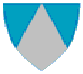 Nesodden kommune 
Barn, unge og familie PPT Behov for sakkyndig vurdering fra PPT□ Førstegangshenvisning   □ Rehenvisning, sakkyndig vurdering går snart ut□ Endring av behov for individuelt tilrettelagt opplæring for elev som har individuell oppplæringsplanPersonopplysninger om elevPersonopplysninger om elevNavn: Personnummer (11 siffer):  □ Jente   □ Gutt   □ annet  	 Adresse og poststed: Nasjonalitet:                 Morsmål: Skole: Trinn:Informasjon om syn og hørsel:Informasjon om syn og hørsel:Personopplysninger foresatte  Personopplysninger foresatte  Foresatt 1, navn og adresse:  Epost:                                                                 Telefonnummer:Personnummer foresatt 1:Personnummer foresatt 1:Foresatt 2, navn og adresse:  Epost:                                                                   Telefonnummer: Personnummer foresatt 2:Personnummer foresatt 2:Behov for tolk? □ Nei    □ Ja   Hvis ja – hvilket språk: Foreldreansvar: Felles foreldreansvar   Mor  Far  Barneverntjenesten har overtatt omsorgenKontaktinfo til aktuell barneverntjeneste:Henvisende instansHenvisende instansSkole:Trinn:Kontaktlærer:E-post:Telefonnummer:Virksomhetsleder:E-post:Telefonnummer:Henvisningsgrunn (sett ett eller flere kryss)  Kommunikasjonsvansker/språkvansker        Motoriske    syn   hørsel    medisinske vansker. Beskriv:                                                                                        Fagvansker                                                  Samhandlingsvansker                                                                                                                                                          Emosjonelle vansker                                                           Konsentrasjonsvansker/oppmerksomhetsvansker                             Annet. Beskriv:        SAM TYKK E Samtykke til sakkyndig vurdering: En sakkyndig vurdering skal skrives der loven krever det, se opplæringslova § 11-13 andre ledd. Samtykke fra foresatte er påkrevd før PPT kan utforme en sakkyndig vurdering, se opplæringslova § 11-7. Hvis begge foresatte har foreldreansvar, kreves samtykke fra begge. …………………………………………………………………………………………………….............     Dato             underskrift foresatt          underskrift foresatt         underskrift elev (over 15 år)SAM
TYKKE Samtykke til å samarbeide med andre instanser: Jeg/vi samtykker til at Nesodden PPT kan gi og innhente nødvendige opplysninger til/fra følgende samarbeidspartnere (sett kryss for de det er aktuelt å samarbeide med): □  Barnehage  □  Skole  □  Helsesykepleier/ helsestasjon/ fysioterapeut/ergoterapeut ( sett strek under aktuelle).□  Barne- og ungdomspsykiatri (BUP). □  Psykisk helsetjeneste i Nesodden kommune (PHBU)□  Barnevernet  □  Fastlege  □  PPT i annen kommune□  FACT ung□  Familiehjelpen□  Andre, spesifiser:□  ja, jeg samtykker       □ nei, jeg samtykker ikke                                             ………………………………………………………………………………………………………........    Dato           underskrift foresatt          underskrift foresatt                underskrift elev (over 15 år) □ Drøftet henvisning i ressursteam/ snakket med PPT i forkant av henvisning □ Pedagogisk rapport er lagt ved□ Elev i grunnskolealder har fått uttale seg om samarbeid med PPT□ For elever  på 1.-4. trinn er intensiv opplæring forsøkt